ЧЕРКАСЬКА ОБЛАСНА РАДАГОЛОВАР О З П О Р Я Д Ж Е Н Н Я16.09.2020                                                                                        № 382-рПро проведення виплатиВідповідно до статті 55 Закону України «Про місцеве самоврядування
в Україні», Положення про присвоєння звання «Почесний громадянин Черкащини», затвердженого рішенням обласної ради від 28.03.2008 № 16-16/V «Про відзнаку обласної ради "Почесний громадянин Черкащини"», зі змінами, внесеними рішеннями обласної ради від 23.01.2009 № 25-10/V та від 08.02.2017 № 12-29/VII, рішень обласної ради від 11.09.2020 № 38-2/VІІ «Про присвоєння звання "Почесний громадянин Черкащини"» та від 20.12.2019 № 34-47/VIІ
«Про обласний бюджет Черкаської області на 2020 рік» (зі змінами):1. Виділити виконавчому апарату обласної ради кошти в сумі
21 970 гривень та виплатити ХІМІЧУ Андрію Івановичу, удостоєному звання «Почесний громадянин Черкащини», разову грошову винагороду з обласного бюджету в розмірі десяти прожиткових мінімумів для працездатних осіб у сумі 21 970 гривень.2. Фінансово-господарському відділу виконавчого апарату обласної ради провести відповідну виплату.3. Контроль за виконанням розпорядження покласти на керівника секретаріату обласної ради ПАНІЩЕВА Б.Є. та начальника фінансово-господарського відділу, головного бухгалтера виконавчого апарату обласної ради РАДЧЕНКО Л.Г.Голова									А. ПІДГОРНИЙ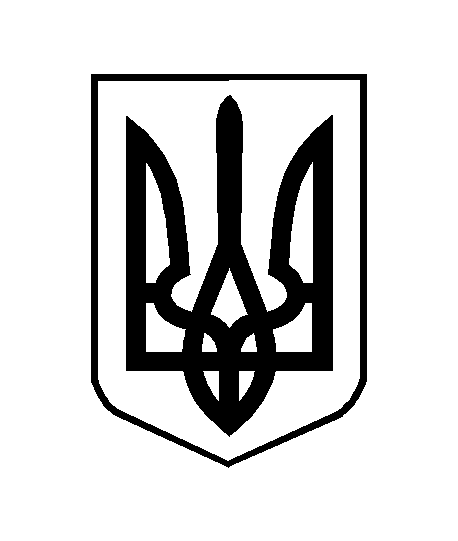 